ПРОЄКТ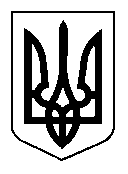 СЕЛИДІВСЬКА МІСЬКА РАДАПОКРОВСЬКОГО РАЙОНУР І Ш Е Н Н ЯВід __________________№_________м. СелидовеПро  передачу  рухомого  комунального  майна   з балансу Селидівської міської ради на баланс КП  «Комунальник м. Селидове»Розглянувши лист комунального підприємства «Комунальник м. Селидове»                        від 18.05.2021 № 141, відповідно до рішення міської ради від 26.06.2002 «Про управління майном комунальної власності територіальної громади  м. Селидове» керуючись ст.ст. 26, 60 Закону України «Про місцеве самоврядування в Україні», міська радаВИРІШИЛА:1. Дозволити безкоштовно передати з балансу міської  ради на баланс комунального підприємства «Комунальник м.Селидове» вантажний-спеціальний автопідйомник ГАЗ 3307, № АН 9902 ОК, інв. № 10510003, первісною вартістю - 112002,00 грн., залишкова вартість – 0,00 грн.2. Автомобіль передати згідно акту прийому передачі.3. Включити до складу комісії з передачі рухомого комунального майна міської ради комунальному підприємству «Комунальник м.Селидове»: директора Куліков І.О., головного бухгалтера  Головко С.В., від міської ради: заступника міського голови Прохоренко Н.І., керуючого справами виконкому Павленко Л.В., начальника відділу обліку і звітності міської ради Ботова В.А., начальника відділу з питань майна комунальної власності, житлово-комунального господарства і благоустрою міської ради  Фортель М.Л.4. Контроль за виконанням даного рішення покласти на постійну комісію  з питань промисловості, транспорту, зв’язку,  торговельного та побутового обслуговування (Старік І.О.).Міський голова                                                                        Віталій НЕШИН